                  Annual Event Calendar Options 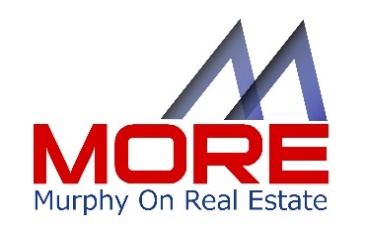 MonthEventDates Addl OptionsJanuary New Years DayElvis Presley’s B’day -  National Dress Up Your Pet Day   Super Bowl Cheese Day Popcorn DayEskimo Pie Day (Invented) National KAZOO Day National Puzzle Day Chinese New Years Martin Luther King Day Jan. 01 Jan. 08Jan. 14Jan. 20 Jan. 22Jan. 24Jan. 28Jan. 29Follow up with a call in 30-45 days to pull the offer (urgency) Check Client B’days for the MonthCheck Client Anniversaries for the MonthNOTE: ALWAYS INCLUDE PICS/VIDEOS< ETC in Facebook and online channels- February Groundhog Day Valentine’s DayRandom Acts of Kindness DayPresident’s Day Intl Dog Biscuit Appreciation DayNational HEART Month National Snack Food Month Feb. 02 Feb. 14Feb. 17Contact local bakery or cookie group and get cookies with your logo on them for bigger branding – Contact your local bakery – for a Valentine Promotion – Card with  a discount at the local bakery/cookie place We love referrals- how can we help?Get Dog Treats for your top 50 and top referral prospects March St. Patrick’s DayHost a short wine/cheese meet event Identify WINE sponsors for tastings;-)April Call/Touch: Offer an ID Theft Review by Lender Partner – Tax time – ID Theft highMaySpring Breakfast Club Date Panera Bread is a great resource here – they have a separate room and or a local breakfast restaurant – Decorate the tables with some premium or fun give away for high visibility in the restaurant JuneFace to Face - Summer Kickoff – Door Drop – Summer Bucket of fun – Sun block – Beach toys – Sippee Cup – sunglasses from Dollar Tree Pick up at office or drop off at door – gotta see them at mid-year Go to Dollar TREE store- everything is only $1 and you can buy a colorful plastic bucket and include sand toys, water pistols, etc very economically JulyFlag Plant on their lawn – with donation made in their name to the local Veterans group/hospital/ If condo  - Or Sponsor a Fourth of July PET Parade – coordinate with local pet adoption group events – have a contest and get online voting – get pet sponsors to offer small donations for prizes – best outfit, coolest look- ugliest dog – smallest dog – biggest dot Order flags in April/May – get a video to document the activity with your real estate team on the street  Yup- lots a pictures and videos for Pinterest, Instagram and Biz FB Page – Include in Newsletter if applicable August Dog Days of Summer – send their pet a small gift – if no pet – send their kids a back to school small package – OR
Rent a theatre – and supply popcorn to get out of the heat Include a call to action – getting close to end of year – looking for someone who wants to be your neighbor – School Kit: Pencils, Highlighters, small note pads Send invites-Top 50- Only – with their families and perhaps 1 new referral partner – Address the group before the movie – thank them for their referrals and support ;-)  - Can sponsor with lender partner(s) SeptAnnual Client Appreciation EventInvite Top 50 – Wine & Cheese, Local Park Picnic,Restaurant partner private room – wine/cheese/munchies Your home if applicable Sponsor with lender partner and local restaurant or catering serviceHire a photographer to take pics- post on Facebook as an event Park Permit – or Restaurant Off day – Sunday afternoon, etc. – post pics on Facebook and Instagram/Pinterest OctoberHalloween Promotion to Top 50 Don’t be scared – we’ll handle your referrals right!Or plan a FALL promotion - Secure a Discount coupon  from your HVAC partner for HVAC Fall Tune-up – Call and send Co-branded by Realtor/(and/or Lender) with HVAC partner with a coupon of some value to get tuned up for winter – clean filters, etc. NovemberIn Person –PIE Promotion – Top 50 get first crack at apple or pumpkin – do with lender partner to cut costs – Avg: $10 per pie or $5 each – Put branded sticker on box- must pick up at your office – brand both – lender and agent – and any source of referees to the pie program and past clients, etc. I would do Thanksgiving vs Xmas and combine the two – using one of the “options” as the 12th personal touch – (to avoid Holiday Religious issues conflicts etc.) but have a benefit to the pie program - Include any referral contact that top 50 referred - DecemberCharity/Community effort – Donation in their name to their charity Call and get the name of their charity and make a small donation or offer the one you are sponsoring Vets, Pets, Kids, Seniors, Food Bank, etc. Food Bank Drop off at your officeOR Agent pickup Contact Toys for Tots for a free box and posters Other OptionsBirthday – Agent’s or theirs – Agent can hold a b’day bash and invite Top 50 and promote a local charity contribution Anniversary of house or marriage Promotion – Job First Grandkid – baby gift Kid Wedding - Retirement 